Application DescriptionMove device, or leap frog, is a command used in Cam2 Q to realign or tie previously measured data back to the measurement device to continue to use the desired working coordinate system. The move device function may need to be preformed due to two major factors. They are a planned move and an unexpected movement of the part or device. If the part being measured is larger than the arms reach or out of the line of sight of the tracker a planned move device may need to be preformed. Accidental movement of the part or device is examples of an unexpected need for a move device. This method sheet will describe how to use Comp Off Points or uncompensated points, to achieve the move device. 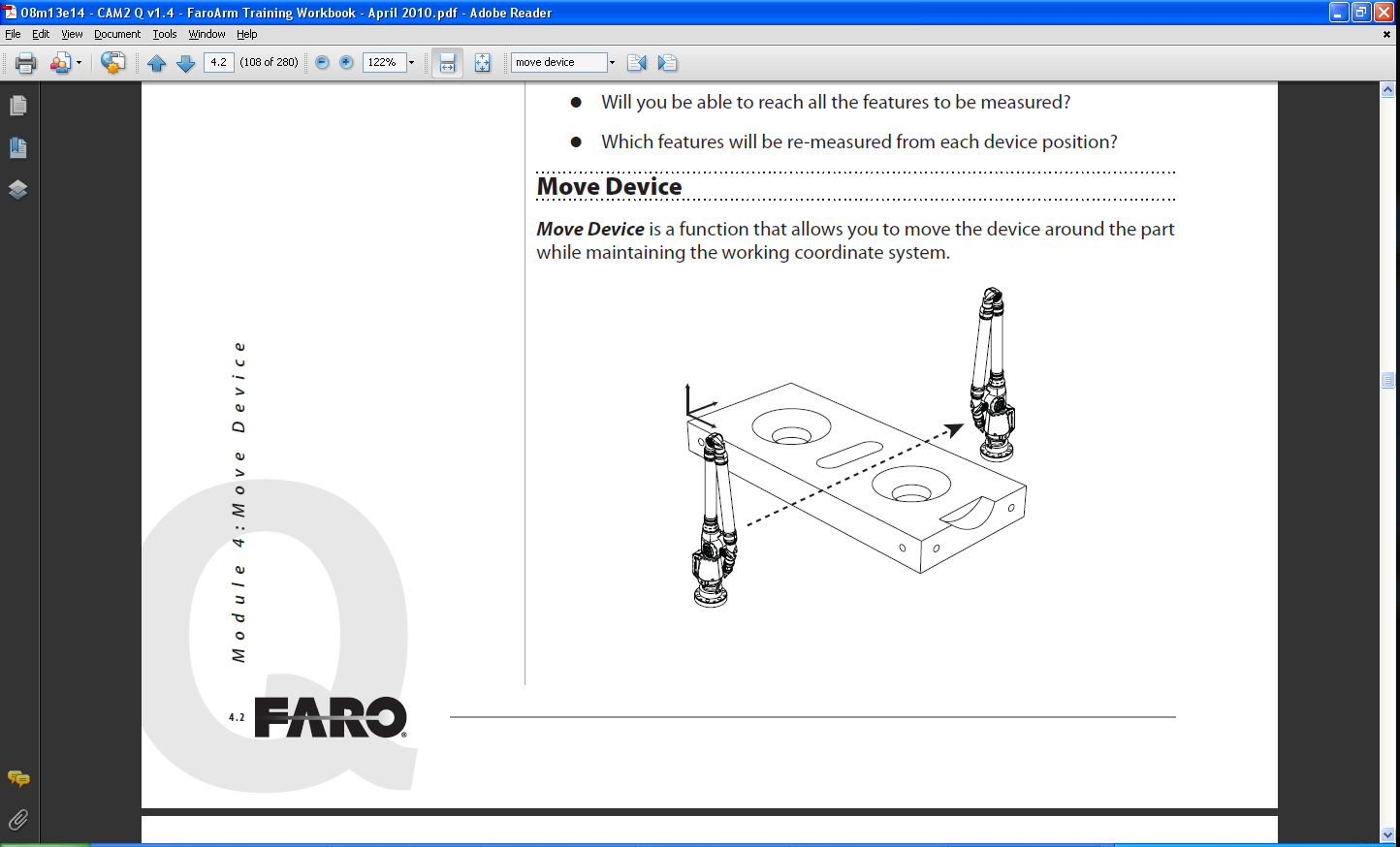 There are several considerations that need to be made in order to correctly perform a move device. The first is that a minimum of three points features have been measured prior to the move device command. The more features measured the better representation of the surface you will have. Also, the additional points will later allow for reduction in the move device error incurred. The points are to be spread out over the part as much as possible but still be able to be measured from two (2) locations. The first location is the original measured location and the second is the new position or desired location. The points should encompass are fairly larger area of the part that can be measured from each location. The points should not all on the same plane or in a straight line. 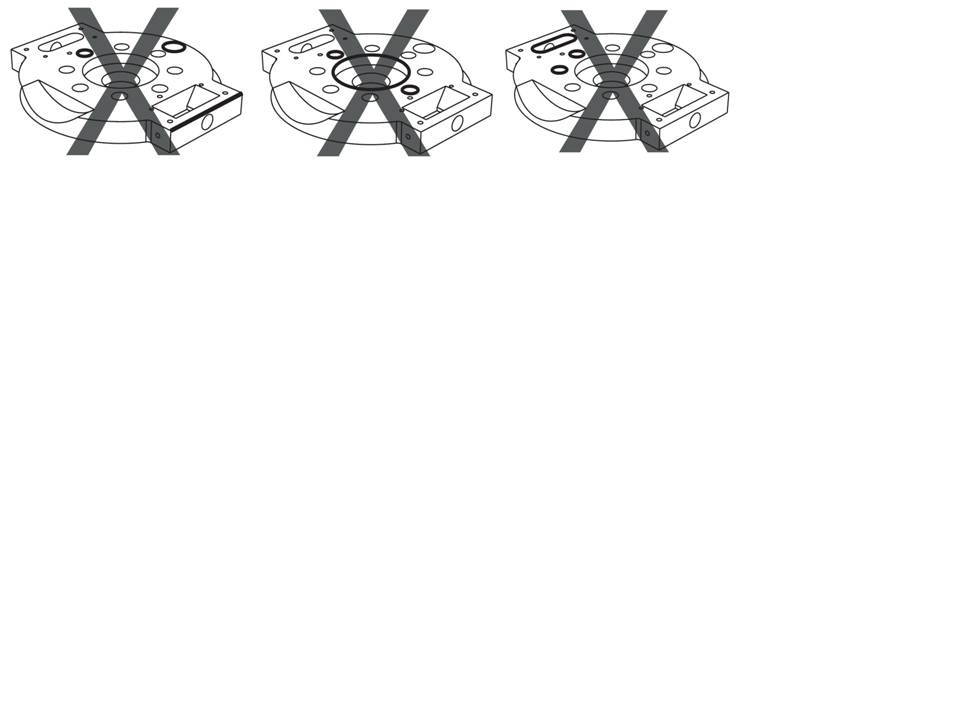 Comp Off points are easily measured in holes on the part that are a smaller radius than the probe being used. They do not require a projection plane to be re-measured for each feature, are easily repeatable, and very quick to measure. To measure a point go to measure>point in the Feature Creator menu. 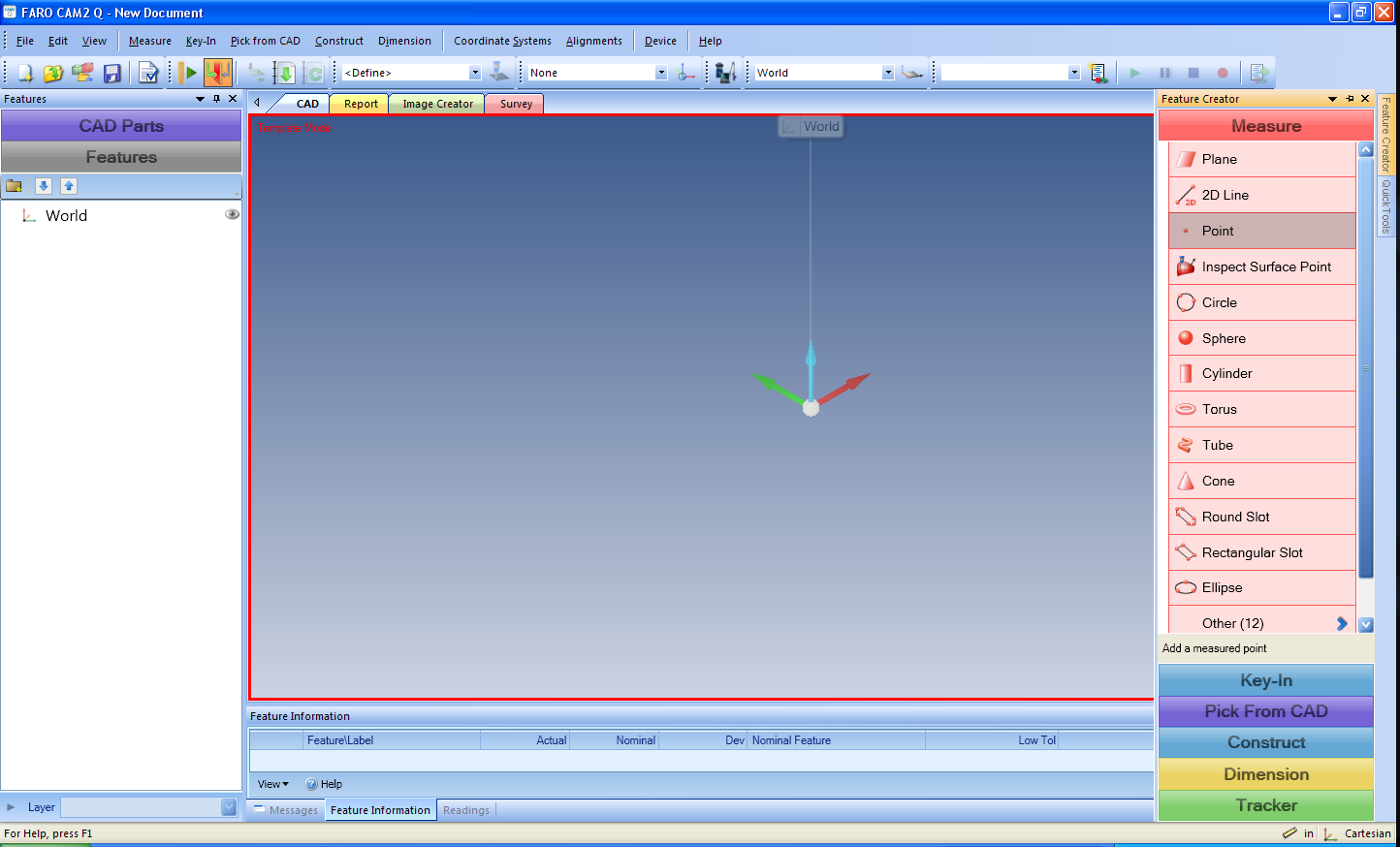 Measure five plus (5+) points. Although the command requires only three (3), the error from the 5+ points can be sorted and the points providing the highest error can be eliminated from the calculation. If only three (3) points are measured, the error cannot be reduced. Set up the points as soon as possible. After an alignment is established is sufficient. Measure the points whether a move device is planned or not. An accidental movement of the part or device can happen at any time. This can come from a forklift, overhead crane, or an accidental trip over the tripod or table support the device. Minimize the number of moves in one direction to reduce stackable error. If multiple move device commands are planned, use a central location for the starting point to move outward from in one direction. If another direction needs to be measured, the move device command can be used to tie back into the measurement file from the central location. To do this place the device in the new location, along the other direction, where it can measure at least three (3) points measured from the original location.  SetupSoftwareMinimum of three (3) points measured before the command can be preformed. HardwareMake sure all the points can be measured from both the original location and the new desired location.If multiple move device commands are needed, start from a central location and move outward. Part Alignment and SetupAn alignment does not need to be established in order to perform a move deviceThe device and part setup should be stable and sturdy to ensure no movement or change in relationship of the device to the part. This follows normal measurement procedures when using the Faro equipment. After physically moving the device (or part) re-secure the device and part to ensure proper measurements moving. MeasurementMeasure the required points. Note: take the point with the green button. Hit the red button to end the measurement. It does not matter where the probe is when the red button is pushed. The software will not compensate for the radius of the probe with this feature. 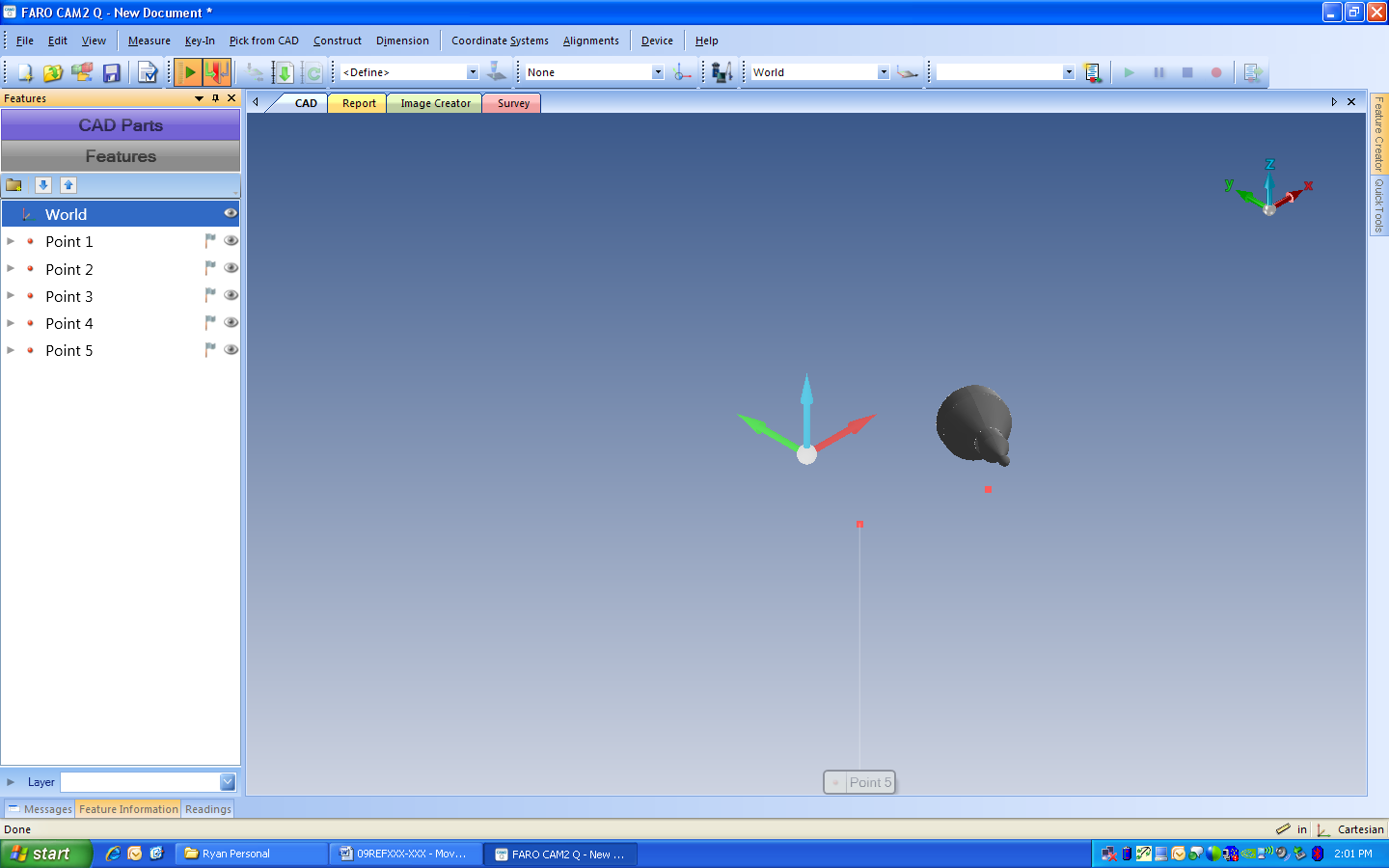 When ready to perform the move device command go to device>move device (or use the hot key M)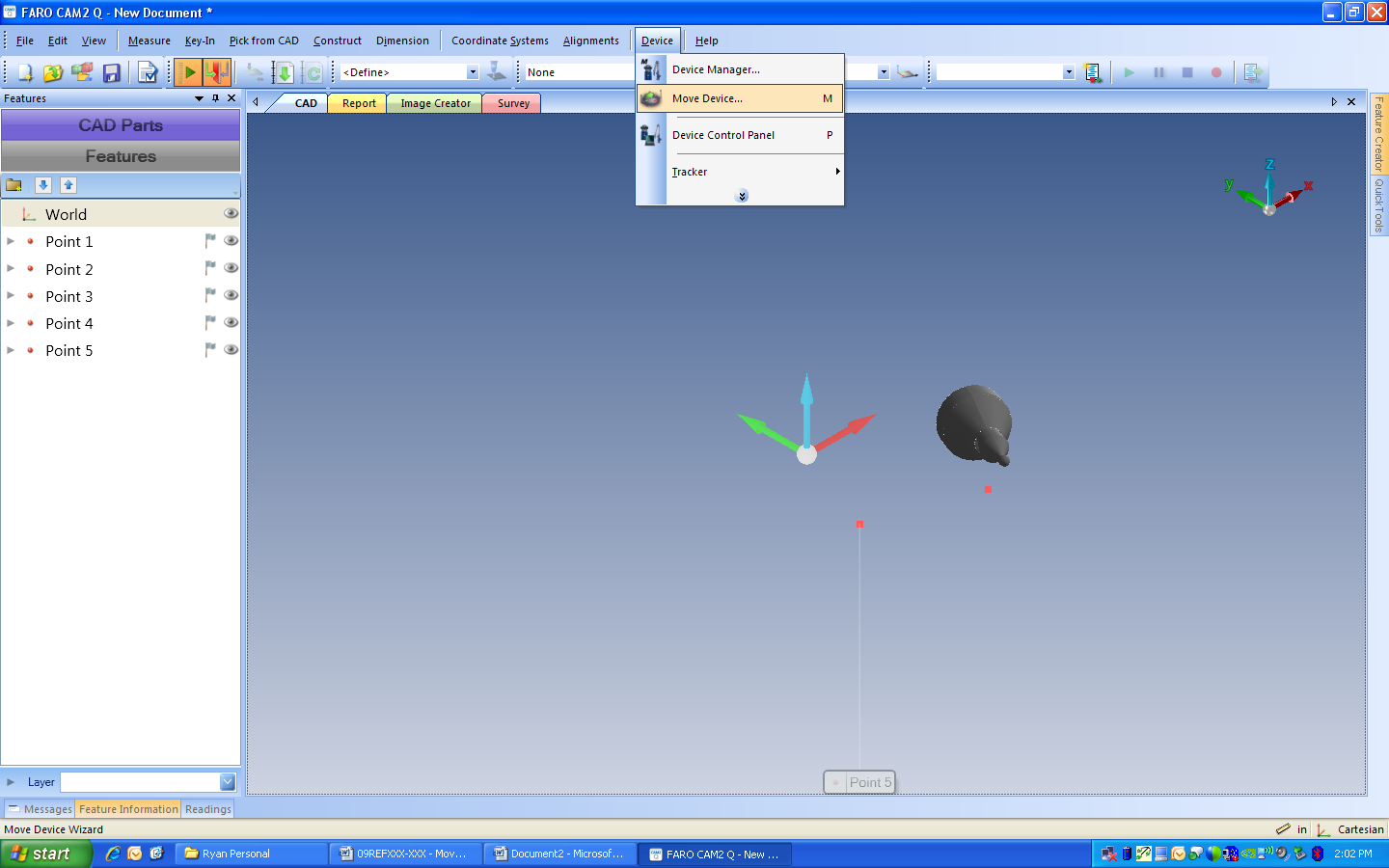 Once the device manager dialogue box has appeared, add the points to be re-measured The points can be highlighted from the feature tree, while on the new desired device position, and then hit “Add Features”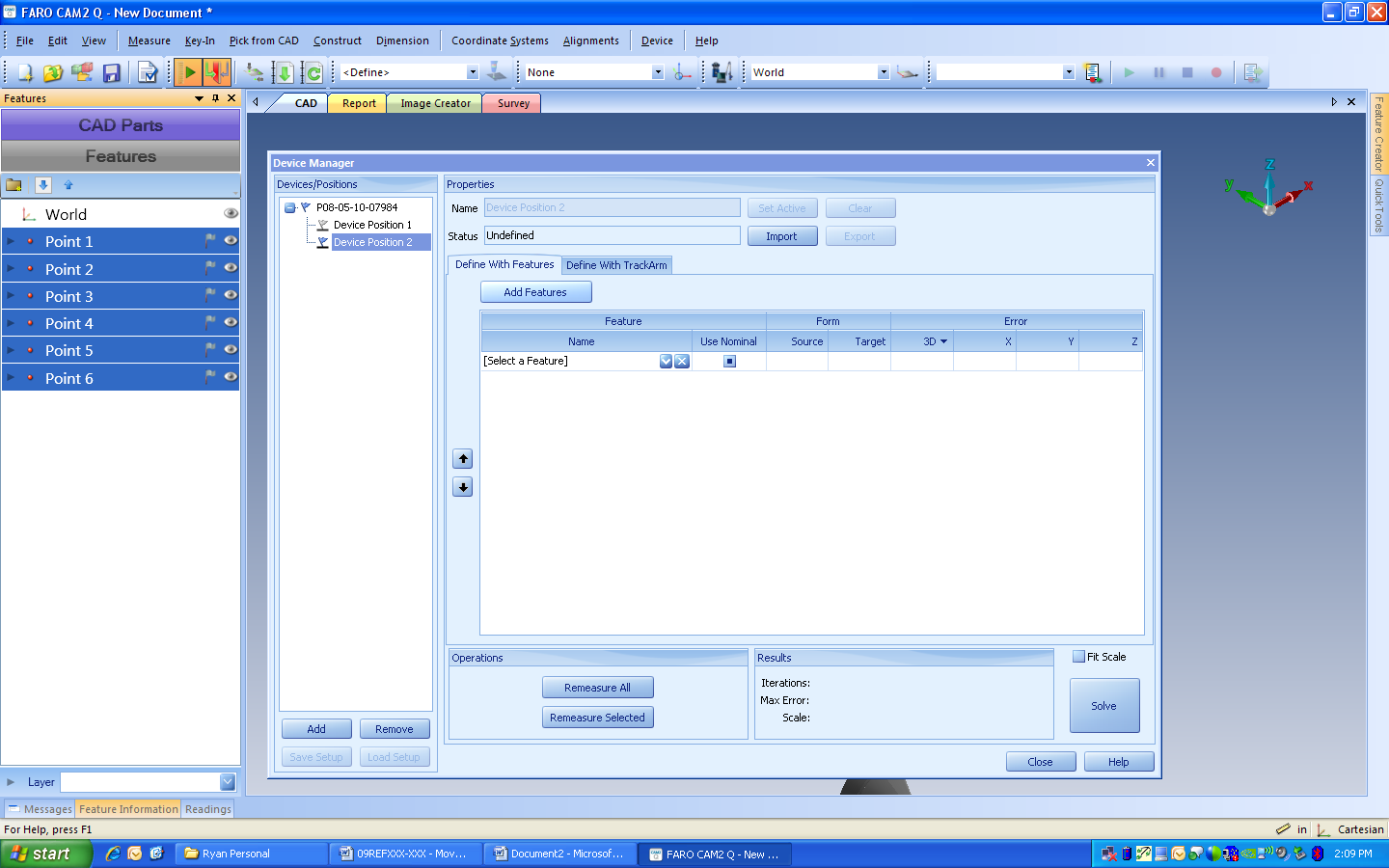 The points can also be added by again having the new device position selected and then hit the down arrow. Manually add each point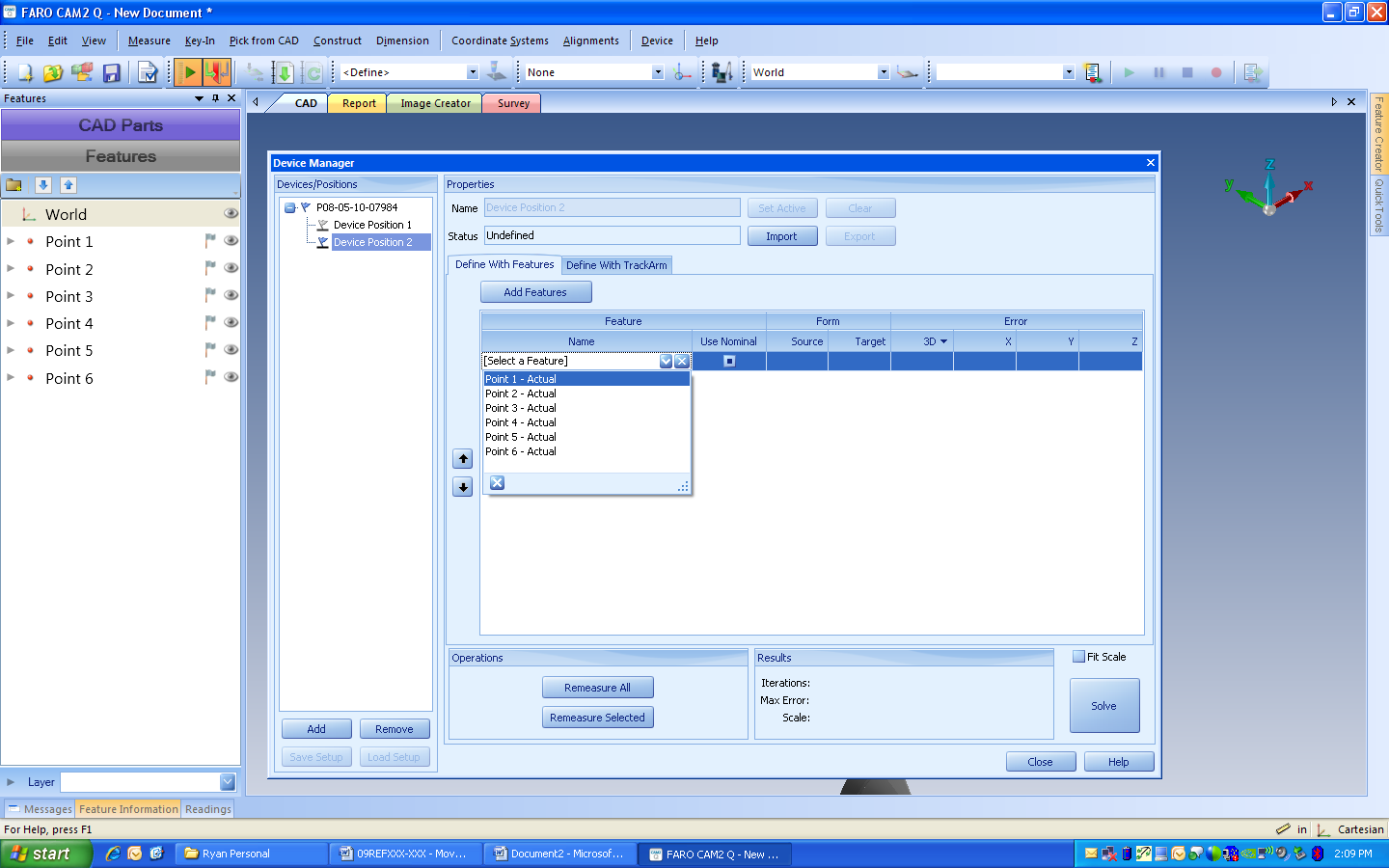 Points added to the move device routine: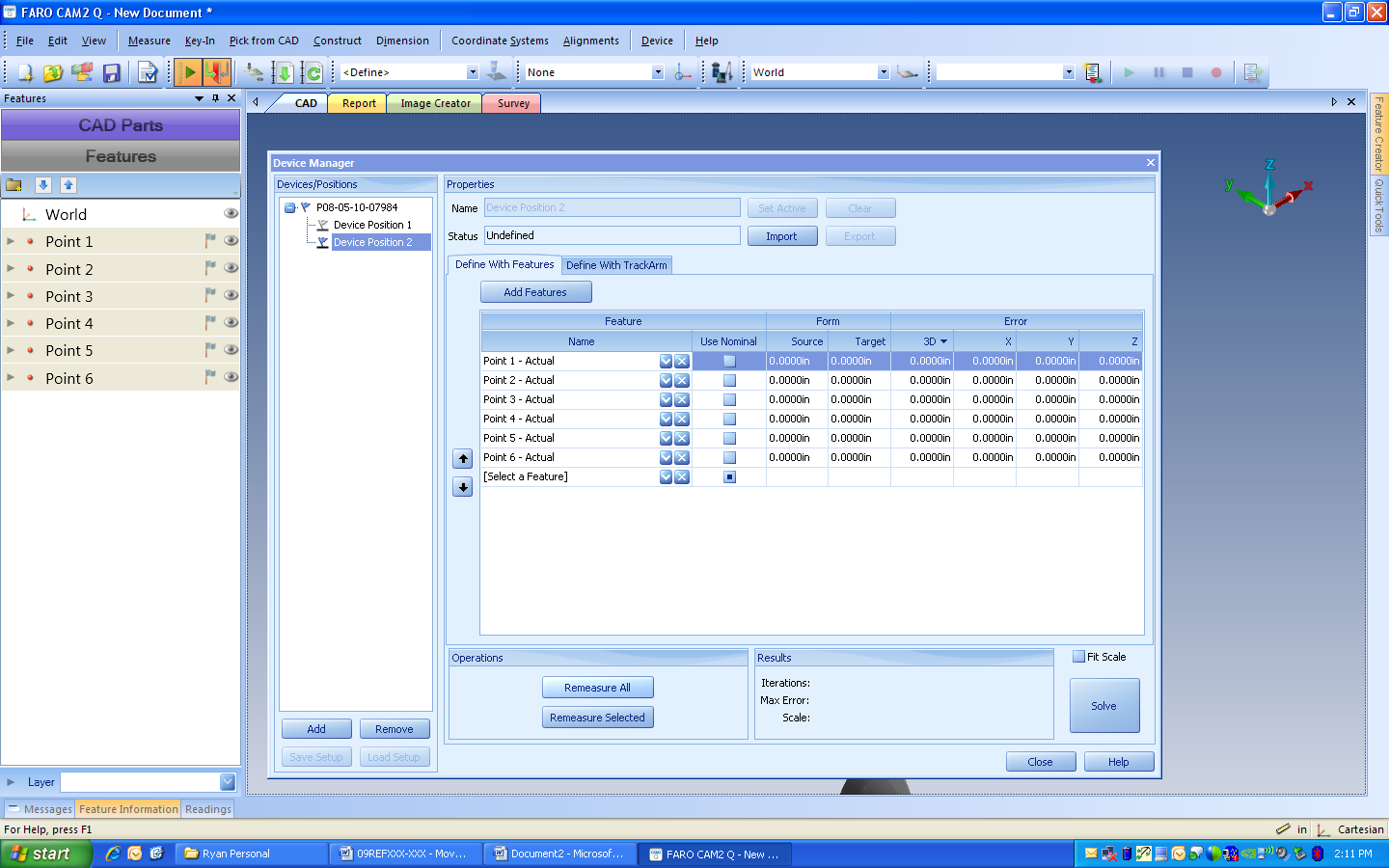 Physically move the device or partSelect “Remeasure All”Remeasure each point using the Faro device. Select “Solve”Special Notes:The order the points are listed is important. This determines the order the points are remeasured. The up and down arrows can be used to reorder them. Pay close attention to the measurement box as to what point it is asking to be remeasured. Fit Scale can also be added to automatically compensate for temperature difference by selecting the check box. Review ResultsAfter the points are remeasured and solved for the new device position, the Results portion of the Device Manager will display several important pieces of information. They are Iterations, Max Error, and Scale. Iterations – the number of times the software tried to best fit the previously measured features with the newly measured ones. The number of iterations is not an important factor in the calculation of the device move error or how effective the command preformedMax Error – the maximum error calculated by the software by best fitting the features together. If this number is extremely high, the most likely reason is the features were measured in the incorrect order. Scale – the temperature scaling factorResults Box without removing any features: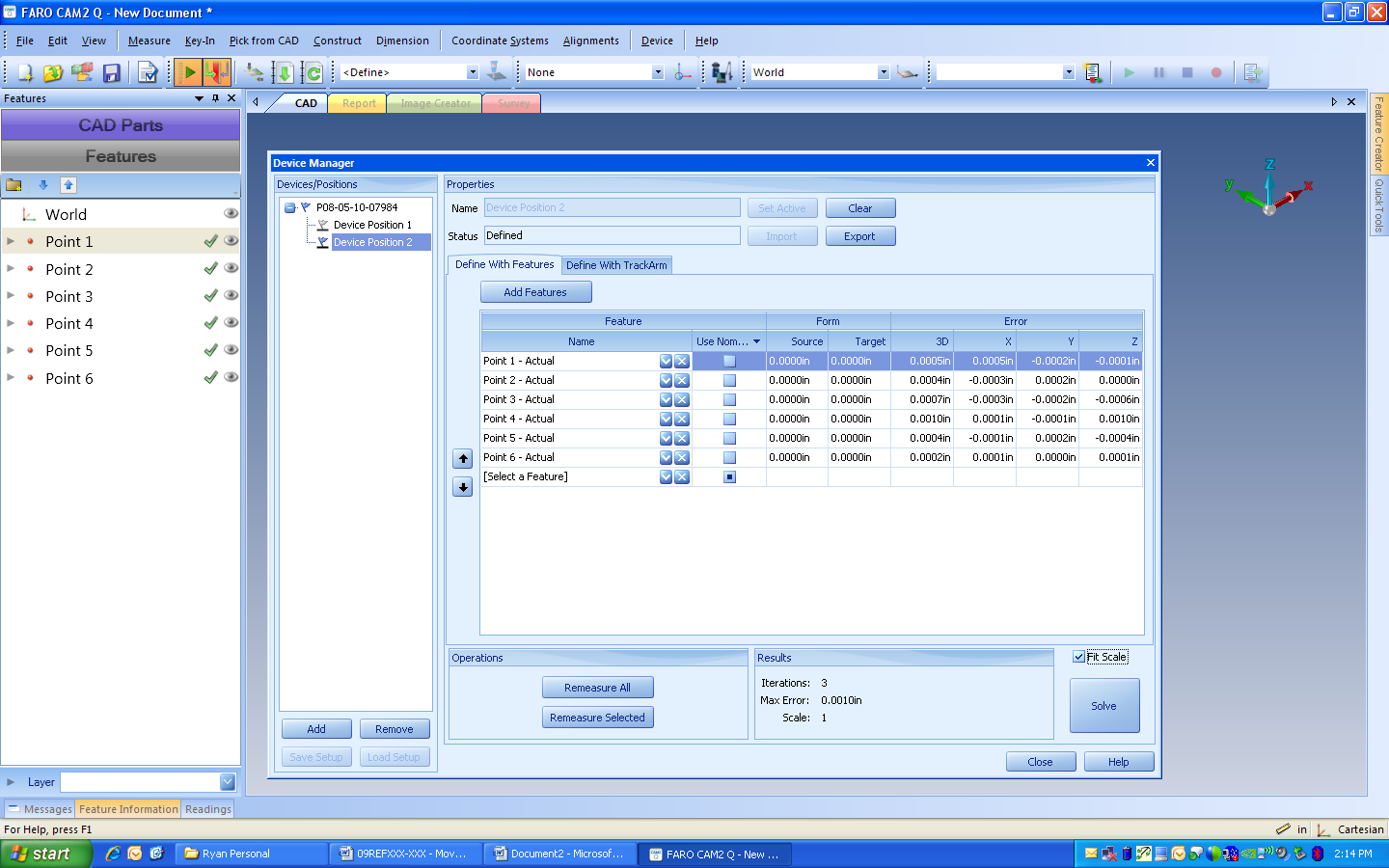 If the error is higher than desired or better results would like to be obtained, points can be removed from the calculation to improve the move device command. After the first move device is calculated, the error is now populated in the feature information. To improve overall error, sort the column by 3D error. The point with the highest error can be removed by hitting the “X” next to the feature name. 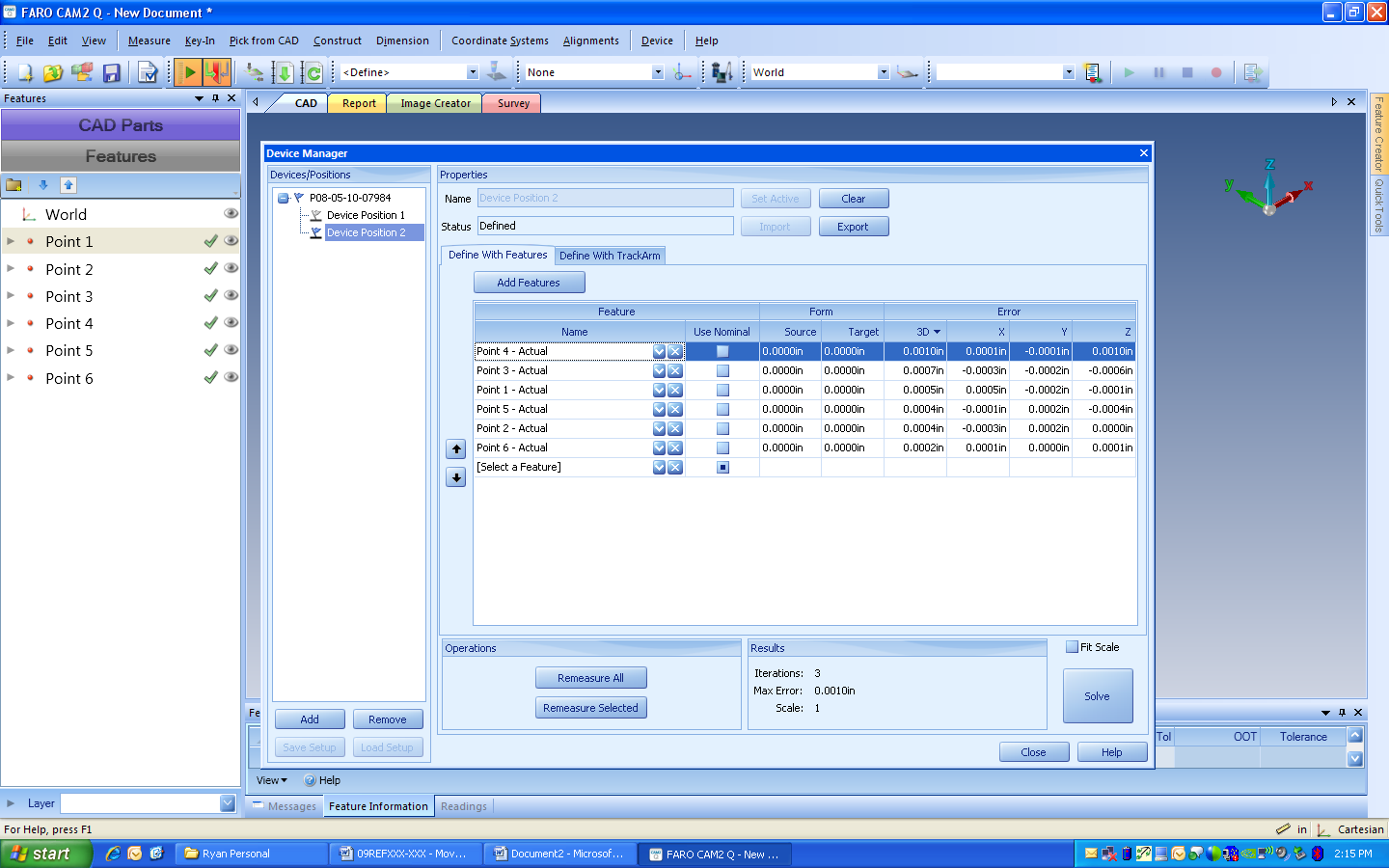 Hit Solve again and then review the results and max error. This can be preformed until there are only three (3) points left. This is why Faro recommends using more than 3 features. Results Box with removing all but three (3) points. In this example, the error was reduced by a factor of 10: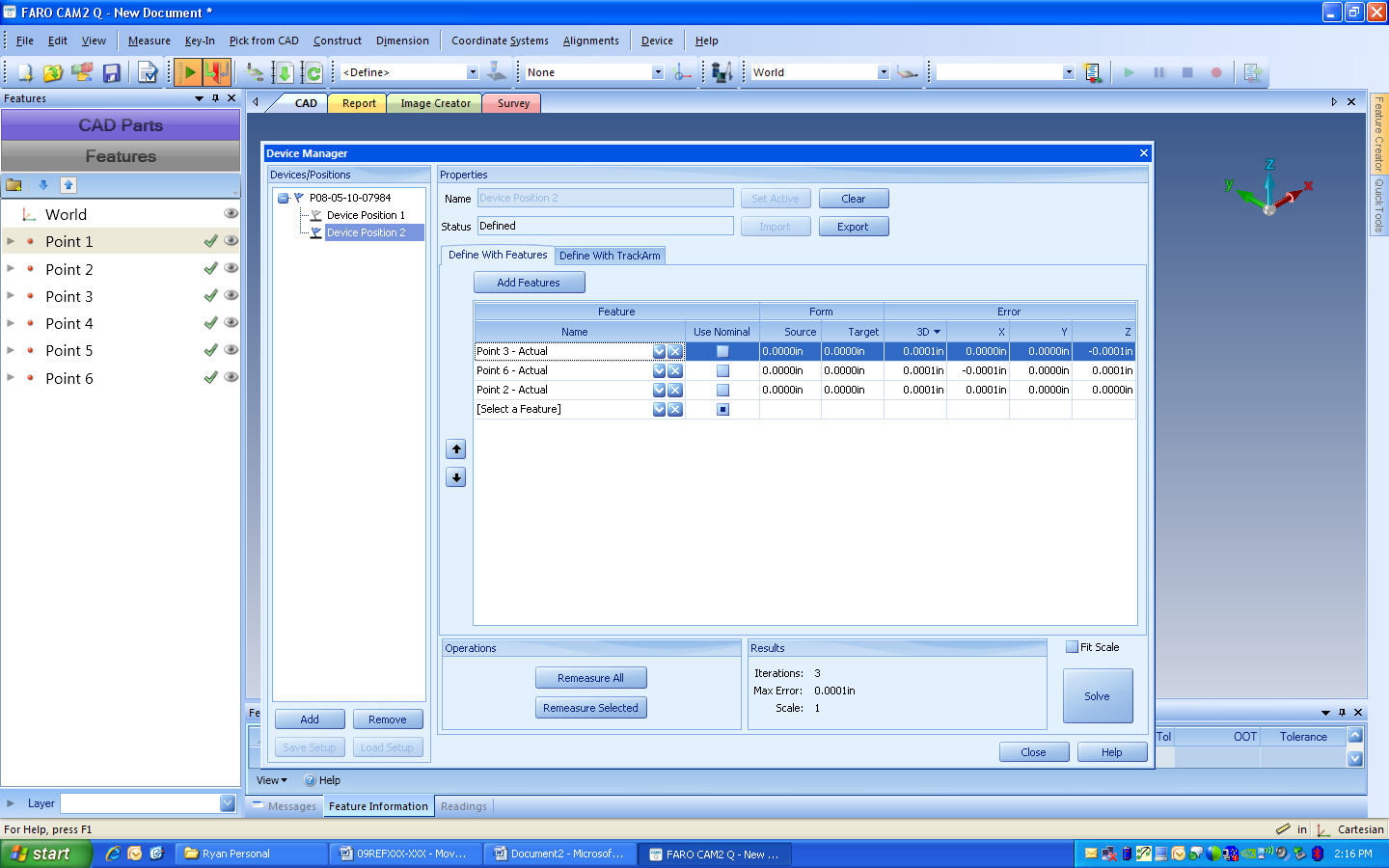 ConclusionMove device command can be used in order to realign or tie back into a previously established working coordinate system. A move device can be performed as part of a planned measurement session (part too large or line of sight for the Laser Tracker), multiple measurement sessions over time, or an accidental change in the device to part relationship. Once the move device has been performed, measuring the part can continue. All of the data captured moving forward will be in the same measurement file and in the same relationship as established the first device position.For questions and concerns please email FARO Customer Service:Faro Technologies Inc.                           FARO EUROPE GmbH & Co. KG		FARO Singapore Pte. Ltd250 Technology Park                              Lingwiesenstr. 11/2 · 70825                                      3 Changi South Street 2, Lake Mary, FL 32746                              Korntal-Münchingen · Germany                                486548 Singapore	1-800-736-2771		               +49.7150.97.97-400                                                 1800-511-1360support@faro.com		               support@faroeurope.com			supportAP@faro.com	Disclaimer:  Faro Technologies, Inc. makes no warranty, express, implied or statutory, as to the material on this form, including any referenced third party.  The material contained on this form is for informational purposes only; such material is provided “AS IS” and with all faults, and your use of the material is at your own risk.  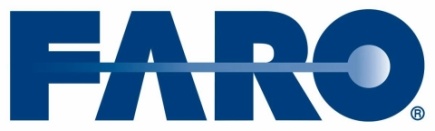 Application Method SheetMove Device Method Sheet for CAM2 Q v1.5 Move Device using Comp Off Points